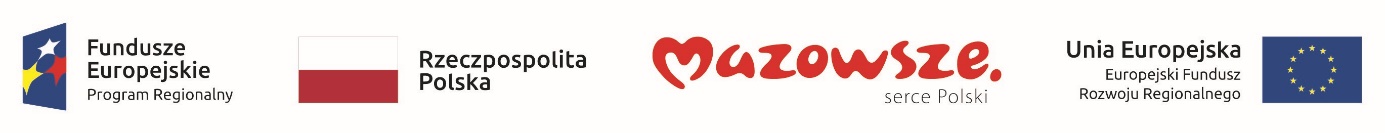 Załącznik nr 12 do SWZ                                                                                                                                                         ……………………………………. 			Miejscowość ............................ data ..................……………………………………….…………………………………….(Nazwa i adres wykonawcy)WYKAZ WYKONANYCH W OKRESIE OSTATNICH5  LAT ROBÓT BUDOWLANYCHSkładając ofertę na realizację zamówienia publicznego na: „Ochrona powietrza poprzez wymianę kotłów CO, budowę instalacji OZE i termomodernizację budynku Szkoły Podstawowej im. Fryderyka Chopina w Brochowie” oświadczam, że w okresie ostatnich pięciu lat, a jeżeli okres prowadzenia działalności jest krótszy w tym okresie, firma, którą reprezentuję wykonała następujące roboty budowlane dla części I/części II*Do wykazu należy dołączyć  dowody określające, czy te roboty budowlane zostały wykonane należycie, przy czym dowodami, o których mowa są referencje bądź inne dokumenty sporządzone przez podmiot, na rzecz którego roboty budowlane zostały wykonane, a jeżeli wykonawca z przyczyn niezależnych od niego nie jest w stanie uzyskać tych dokumentów – inne odpowiednie dokumenty. * niepotrzebne skreślić W przypadku, gdy Wykonawca/Wykonawcy ubiega/ubiegają się o udzielnie zamówienia na część I i część II. Składa/składają oddzielne oświadczenie dla każdej z części.L.p.Podmiot na rzecz, którego roboty zostały wykonane.Miejsce  wykonania Rodzaj wykonanych robót budowlanychDługość sieciData rozpoczęcia i zakończenia realizacji zadania(dzień, miesiąc, rok) 123